VAKIL KHAN     (B.Tech / Mechanical Engineer – 4.5 Years’ Experience)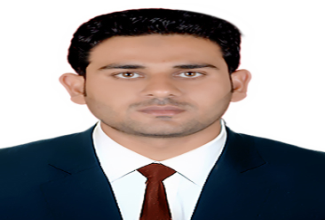 WORK EXPERIENCE Organization		: HMA Agro Industries Ltd. Agra Period			: 1st July 2018 to Till Now	Designation		: Plant Maintenance Engineer Job Description: - Automatic Cattle Slaughter Line Installation and Erection by the Meatek Food Machineries India Pvt. Ltd Lucknow in HMA Food Export Pvt. Ltd Agra. I worked as a Project Engineer for Slaughter Installation, Erection & Commissioning in HMA Food Export Pvt. Ltd Agra. Prepared projects status reports by collecting, analyzing, summarizing information and trends, Control project plan by reviewing design, specification, and plan and schedule change, recommending actions.Major Duties & Responsibilities:Plan and execute routine maintenance activities and troubleshooting associated with Mechanical equipment and also managing of other side of HMA Group. Supervise as per the design weld components and framework using a variety of Welding process- Arc, Mig, Tig and managing Grinding, Drilling, Lathe Machine, Shaper & Fabrication of MS& SS.Implement preventive, corrective & breakdown maintenance program for all mechanical equipment. Verify and validate dimension of part using precision measuring instruments to ensure that specifications are met.  Repair, troubleshooting and maintains Mechanical, Plumbing, Pneumatic, Hydraulic and Electrical system of all kinds cutting and processing tools etc. Plan and execute major overhauls on Gear Boxes, Screw conveyors, Metal detector, Belt Conveyors, Chain Conveyor, Lifting Hoist, Welding Machine, Gas Cutter, Compressor, Pneumatic Valve & Cylinder, Hydraulic Power pack, Motors, Pump, cutting and processing tools Etc. Prepare maintenance procedures equipment repair activities and safe working of all mechanical equipment in the plant.Analyze condition monitoring reports and implement necessary changes to Improve reliability /availability of the plant.Prepare of workshop annual budget and operational report, daily technical report as necessary. Maintenance and expenses report, updating weekly/monthly reports, analysis of lubricants, Raw Material Process Operation control.Previous Company: - 	Organization		: Jarvis Equipment Pvt. Ltd Manesar Gurgaon /Jarvis Products Corporation Period			: 1st Sep 2015 to 30 Jun 2018Designation		: Field Service Engineer  	Job Responsibilities:Responsible for order value, After Sales and business development, prepared reports, design plans and specification, bid documents of AMC and Quotation. Installation and commissioning of new machines of Jarvis i.e. Stunning, Stimulating, Hock and Horn processing, Dehiding, Carcass splitting, Brisket saw, and spinal cord removal, fore quartering etc. in Food Industry.Repairing, Breakdown, troubleshooting and maintain pneumatic, hydraulic and electrical system of all kinds cutting and processing tools i.e. Jarvis Machinery, Freund Machinery, EFA Machinery, Kentmaster.Install electronic parts and hardware according to specification, using soldering equipment and hand tools.   Spare parts/accessories planning and ordering according to equipment manual & prepared spares Quotation for the customer queries. Supervise the work of employees and Explained assisted in fabrication of basic layout of balancer railing, power pack station at the Slaughter Line. Demonstrating new Cutting and processing tools to the client’s. Responds to routine and emergency Calls and Emails for repair, service and sales queries.  Regularly getting in touch with existing customers, assisting them with excellent customer service.Generating repetitive business from existing customer for new products or accessories/spares. Coordinating with existing clients, Dealers and vendors for sales, queries and any requirements.Travel Pan India at customer site for routine as well as service call and new installation & new business enquiry.I hereby declare that all the above information by me is true to the best of my knowledge and belief.   	Place	: Aligarh India                                                                                                                                        Vkhan                                                                                                                                                     Date	: 18/12/2019                                                                                                                                         Signature                          